Applying for a SanctionBefore bidding for any meet (Niagara LSC or Invitational), please make sure to follow all the guidelines and instruction found in the sanction application (posted on the website).  Only bid for meets that you are certain that you have the logistical and technical ability to host, taking into consideration all club considerations as to the feasibility of running the meet.  Once sanctions are issued, that meet becomes part of the competitive calendar and integral to the overall programmatic direction of the Niagara LSC.  Once the sanction is issued, ANY changes to the meet MUST be approved by the Executive Committee, Admin VC, or Sanction Chair.  This includes invitational meets.Any weekend not indicated as closed (for a Niagara Meet) is open to apply for starting immediately. If you are bidding on more than one open date meet, please prioritize them. For those meets, the sanction application, sanction fee and preliminary meet announcement must be received by April 28, 2023 at 11:59 PM.Clubs bidding for meets on open dates need to be aware that you may have to change your date if something unforeseen occurs with a Niagara LSC Meet.Sanction applications must be submitted through SWIMS (please see the last page for steps). Please note, Meet Announcements for timed final/time trial meets must use the Niagara LSC Template (click here) - Payment of $25 per day should be mailed (at the time of application) to:Eric Stimson
1185 Doebler Dr.North Tonawanda, NY 14120If there are multiple bids for a meet, the Executive Committee will review and make a decision.A meeting may be scheduled between the meet host, tech planning, and any other required people. This will be to review the restrictions involved and make sure a meet can be safely held. If it can, the formats will be finalized at that time and published ASAP. If it cannot, the weekend will be opened up for any clubs that might be able to hold a meet (if desired)When applying for a Niagara Meet, the meet announcement submitted needs to include following - Host Club, Venue and brief description, Meet Director and Meet Referee (except Championships).  All other information (i.e. Order of Events, format specifics, awards program, bonus eligibility, etc.) will be provided to you by Technical Planning.Fall / Winter 2023The 2024 Summer Calendar is included for awareness. Bids will be received in advances of and awarded for these meets at the 2023 Fall House of Delegates meeting. Dates in Yellow are closed dates for Niagara LSC meets (no sanctions for invitational or league meets). Dates in Red are Eastern Zone meets.Niagara Meet DescriptionsFor all Niagara meets below, meet format will be decided by Technical Planning Committee, any desired changes to existing meet formats please contact the Technical Planning Chair. Niagara Winter Classic (LCM): There will be one (1) Super Circuit and one (1) Winter Classic meet allowed on the Sept-May calendar. These dates are OPEN DATES and competing invitational meet sanctions will be allowed on these dates.The Niagara LC LSC Super Circuit Meet should consist of about 8-12 events each with 1-3, 3–4-hour sessions Max. Each super circuit meet is provided a $1000 stipend. Max of 3 super circuit meets, one in each geographic region or at the discretion of the tech planning committee. Meets can be any time of the year. If you exceed 4 hours, using session reports and no less than a 10 second interval between heats, you will not receive the $1000 stipend.The Niagara Winter Classic would be a one (1) day P/F. This meet is designed to offer limited LCM swims in the traditional SCY season. Niagara Regional Last Splash Championship: Four (4) session, timed final meet with no faster than qualifying standard (TBD). NT entries will be accepted to encourage participation. Heat winner prizes and ribbons. Up to two (2) host sites.Niagara 9-12 Junior PowerPoint Championship: Two (2) session, timed final meet with no qualifying standard with the exception of the 400IM/500/1000/1650 free. NT entries will be accepted to encourage participation. Alternative awards (bell ringer) with power point scoring for high point awards. Design will mirror the Senior Power Point meet.Niagara Senior PowerPoint Championship: This meet will be identical in format and design as has been done the last few years, designed for ages 13 and over. Three (3) session, timed final meet with alternative awards (bell ringer). Qualifying times TBD.Niagara Silver Championship Meet: Must be faster than or equal to the Niagara Silver Championship standards but slower than the NI Championship standards.  Prelims/Final format in place and the same event list as the Championship meet.  Up to Two (2) host sites.Niagara Short Course Championships 14 & Under: This meet will be the 14 & Under Championships for the LSC, with an emphasis on performance. Six (6) Session meet with a minimum of eight (8) lanes with separate cool down. Spectator seating of 500 minimum. Deck capacity of 550 Minimum. This meet will have a MINIMUM (faster than or equal to) standards meet, with the minimum cut times equaling the NI Championship cuts times.Niagara Short Course Open Championships: This meet will be the Open championships for the LSC, with an emphasis on performance. Seven (7) session meet with a minimum of eight (8) lanes with separate cool down. Spectator seating of 500 minimum. Deck capacity of 550 Minimum. This meet will have a MINIMUM (faster than) standards meet, with the minimum cut times equaling the NI Championship cuts times. This meet has the potential for Time Trials in the afternoon.Per Niagara Policies and Procedures 202.2 Each geographic region [Buffalo, Rochester, Southern Tier and Syracuse] will be permitted two ‘open meet’ sanctions on the calendar for any given date. The second sanction will be issued as long as one meet is an LCM format. Unlimited ‘restricted meet’ sanctions will be permitted when there is no open meet on the calendar for any given date (see H below for an exemption). No application shall be considered, and no sanctions shall be issued for meets proposed (invitational, closed or league) to be held on ‘closed’ dates on which a Niagara LSC meet, as designated by the Executive Committee, is being held in the Niagara LSC.When designing your meet formats, you must adhere to USA Swimming 4-hour rule 205.3 F “With the exception of championship and open water meets, the program in all other age group competition shall be planned to allow the events for swimmers twelve (12) years and younger to be completed in four (4) hours or less per session (prelims, finals, timed finals). Events for the same 12 & under swimmers shall be limited to one session per day, except for prelim/final meets where events for 12 & under swimmers may be offered in both prelims and finals.” To receive a sanction, the Meet Director must have a Meet Director Certification date that expires AFTER the date of their meet.Any questions about the bidding process should also be directed to the Sanction Coordinator – sanctions@niagaraswim.org. If you have any questions about the requirements, specifications, formats, or anything related to specific LSC meets, please contact the Technical Planning Committee Chairman - techplanning@niagaraswim.org.Entry Fees and SurchargesEntry Fees and SurchargesEntry Fees and SurchargesEntry Fees and SurchargesClub Meets & NI LSC MeetsMaximum Entry FeesMaximum Entry FeesMaximum Entry FeesClub Meets & NI LSC MeetsDeck FeeIndividual EntryRelay EntryTimed Finals SCY$10.00 $5.00 $15.00 Timed Finals LCM$10.00 $6.00 $15.00 Prelim/Finals SCY & LCM$10.00 $9.00 $15.00 Niagara Surcharges$2.00 per athlete entered, except for the meets listed below (subject to Spring HoD resolution)$2.00 per athlete entered, except for the meets listed below (subject to Spring HoD resolution)$2.00 per athlete entered, except for the meets listed below (subject to Spring HoD resolution)Exempt from Niagara Surcharge: 12 & Under IMX, JR/SR Power Point, Niagara Last Splash, Sizzler, Silver Championship, Short & Long Course Championship (Gold).Exempt from Niagara Surcharge: 12 & Under IMX, JR/SR Power Point, Niagara Last Splash, Sizzler, Silver Championship, Short & Long Course Championship (Gold).Exempt from Niagara Surcharge: 12 & Under IMX, JR/SR Power Point, Niagara Last Splash, Sizzler, Silver Championship, Short & Long Course Championship (Gold).Exempt from Niagara Surcharge: 12 & Under IMX, JR/SR Power Point, Niagara Last Splash, Sizzler, Silver Championship, Short & Long Course Championship (Gold).SEPTEMBER - 2023SEPTEMBER - 2023SEPTEMBER - 2023SEPTEMBER - 2023SEPTEMBER - 2023SEPTEMBER - 2023SEPTEMBER - 2023OCTOBER - 2023OCTOBER - 2023OCTOBER - 2023OCTOBER - 2023OCTOBER - 2023OCTOBER - 2023OCTOBER - 2023SMTWTFSSMTWTFS121 234567345678989101112131410111213141516151617181920211718192021222322232425262728242526272829 30293031NOVEMBER - 2023NOVEMBER - 2023NOVEMBER - 2023NOVEMBER - 2023NOVEMBER - 2023NOVEMBER - 2023NOVEMBER - 2023DECEMBER - 2023DECEMBER - 2023DECEMBER - 2023DECEMBER - 2023DECEMBER - 2023DECEMBER - 2023DECEMBER - 2023SMTWTFSSMTWTFS12341256789101134567891213141516171810111213141516192021222324251718192021222326272829302425262728293031JANUARY - 2024JANUARY - 2024JANUARY - 2024JANUARY - 2024JANUARY - 2024JANUARY - 2024JANUARY - 2024FEBRUARY - 2024FEBRUARY - 2024FEBRUARY - 2024FEBRUARY - 2024FEBRUARY - 2024FEBRUARY - 2024FEBRUARY - 2024SMTWTFSSMTWTFS123456123789101112134567891014151617181920111213141516172122232425262718192021222324282930312526272829MARCH - 2024MARCH - 2024MARCH - 2024MARCH - 2024MARCH - 2024MARCH - 2024MARCH - 2024APRIL - 2024APRIL - 2024APRIL - 2024APRIL - 2024APRIL - 2024APRIL - 2024APRIL - 2024SMTWTFSSMTWTFS1 21 23456345678978910111213101112131415161415161718192017181920212223212223242526272425262728293028293031MAY - 2024MAY - 2024MAY - 2024MAY - 2024MAY - 2024MAY - 2024MAY - 2024JUNE - 2024JUNE - 2024JUNE - 2024JUNE - 2024JUNE - 2024JUNE - 2024JUNE - 2024SMTWTFSSMTWTFS1 2341567891011234567812131415161718910111213141519202122232425161718192021222627282930312324252627282930JULY - 2024JULY - 2024JULY - 2024JULY - 2024JULY - 2024JULY - 2024JULY - 2024AUGUST - 2024AUGUST - 2024AUGUST - 2024AUGUST - 2024AUGUST - 2024AUGUST - 2024AUGUST - 2024SMTWTFSSMTWTFS1 234561237891011121345678910141516171819201112131415161721222324252627181920212223242829303125262728293031December xx, 2022Niagara Winter ClassicOpen Bids
Up to two meet locations accepted
(This is NOT a closed date Niagara meet)
This will be provided as a Winter LCM opportunity. Meet will feature 2-3 sessions in a single day or day and a half format. (see meet descriptions on page 4)
50M Long Course facility required.
LSC assistance for facility costs -up to $1000 per meetCuts: NoneJanuary 13-14, 2024Niagara AGES 9-12 Junior Power PointOpen Bids
Single Host Site - Open weekend with Tech planning approval
6-10 lane course
2-session meet
Team Focus on IMR/ IMX competition, completion, and recognitionJanuary 14-15, 2024Niagara Senior Power Point MeetAGES 13 AND OVEROpen Bids
Single Host Site – Open weekend with Tech planning approval
6-10 racing lanes, with warm up/warm down access.
3-session, Timed Final meet
Cuts: same as previous yearsFebruary 23-25, 2024Niagara Silver ChampionshipsOpen Bids
Maximum Host Sites – 2 Closed Weekend
Championship format
Multi-age prelim & final
Cuts: Faster than or equal to Niagara Silver Championship times, slower than Niagara Championship times.Capacity to offer at least one time-trialMarch 8-10, 2024Niagara Open Championships (Gold)Open Bids
Single Host Site – Closed Weekend
Minimum 8 lanes for Prelims
Open, Championship format meet; P/F.
3 day meet 
Cuts: Faster than or equal to Niagara Championship StandardsCapacity to offer at least one time-trialMarch 15-17, 2024Niagara 14 & Under Championships (Gold) Open Bids
Single Host Site – Closed Weekend
Minimum 8 lanes for Prelims
Ages 10 + under 2 TF sessions
2.75 day meet
Cuts: Faster than or equal to Niagara Championship StandardsCapacity to offer at least one time-trialMarch 21-24, 2024Eastern Zone SC Speedo Sectional ChampionshipChristiansburg, VA (Christiansburg Aquatic Center)March 21-24, 2024Eastern Zone LC Super Speedo Sectional ChampionshipBuffalo, NY (Erie County Community College)March 27-30, 2024Eastern Zone Age Group ChampionshipWebster, NY (Webster Aquatic Center)April xx, 2024Regional Niagara Last SplashOpen Bids
2 Sites - Closed Weekend
8 Lane Pool
2 Days Timed Final Meet
Cuts: No Faster than Standard TBDJune 15-16, 2024Open Water ChampionshipsMamora, NJ (Beasley Point)July 18-21, 2024Niagara Long Course ChampionshipsOpen Bids
Single Host Site - Closed Weekend
Championship format
Multi-age prelim & final
Cuts: Faster than or equal to Niagara Championship Standards50M Long Course facility requiredAugust 1-4, 2024LC Senior Zone ChampionshipsBuffalo, NY (Erie County Community College)August 7-10, 2024LC Age Group ChampionshipsHampton, VA (Hampton Aquatic Center)Niagara LSC Meet ResponsibilitiesNiagara LSC Meet ResponsibilitiesNiagara LSC Meet ResponsibilitiesMeet Host ResponsibilityTechnical Planning ResponsibilityOfficials Chair ResponsibilityApply for SanctionProvide Host Event Offering and OrderSelect Lead Team and Notify Host TeamAssist with Meet Announcement Provide Host Meet FormatEnter Meet into Team AppAssist with Meet Manager Event FileAssist with Meet Announcement Housing Lead Team Swim Shop and T-Shirt VendorAssist with Meet Manager Event FileRequest Niagara Radios from Officials ChairTime StandardsRequest Niagara Bells from Officials ChairMeet FeesPost-Meet and Finance ReportSelect, Order and Pay for Awards through HASTYSetup OMEOfficials ShirtsConcessionsMeet Central Page on Team Website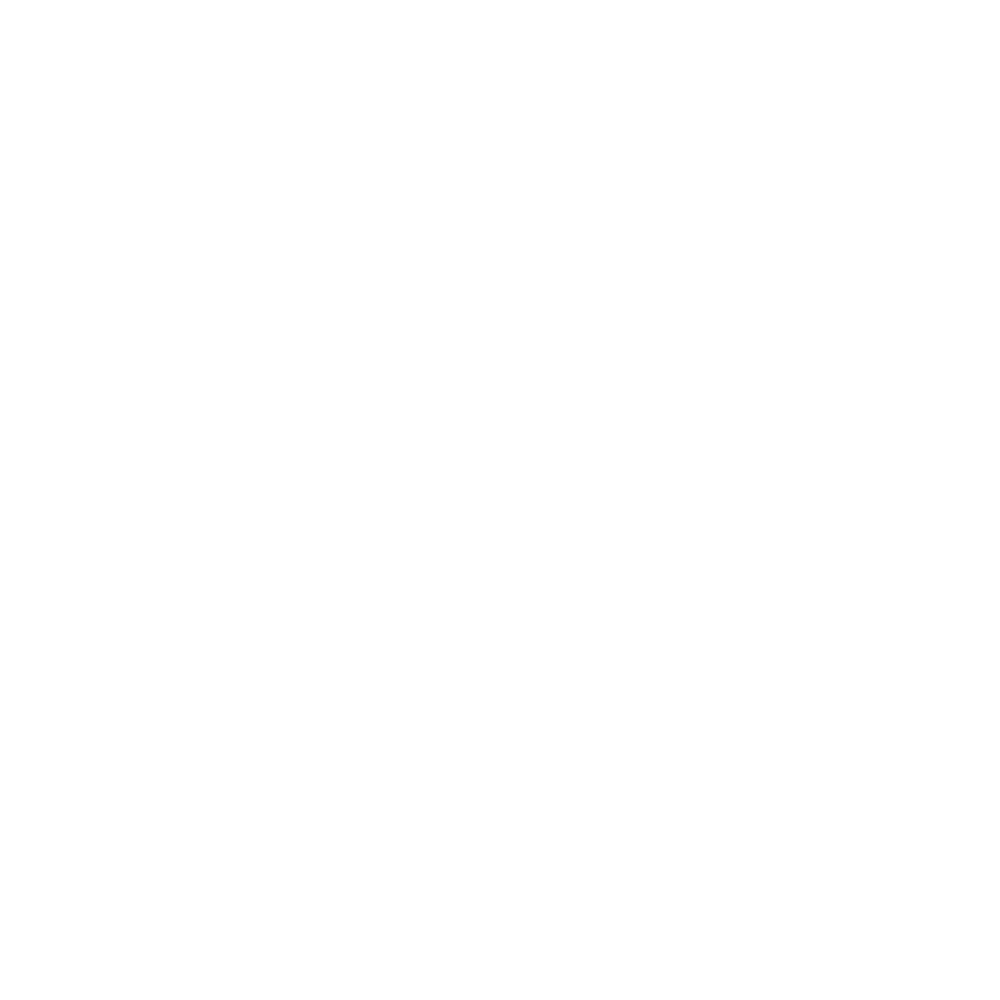 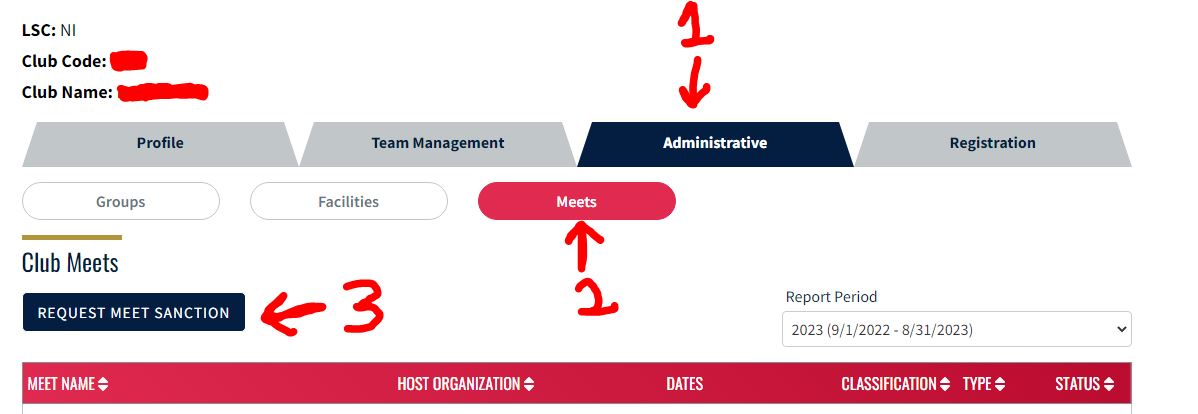 